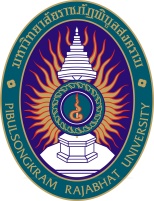 หนังสือรับรองการใช้ประโยชน์จากผลงานวิจัย/งานสร้างสรรค์/นวัตกรรม/งานบริการวิชาการจากชุมชน/องค์กรหรือหน่วยงานภายนอกของมหาวิทยาลัยราชภัฏพิบูลสงครามข้าพเจ้า						ตำแหน่ง							  ชื่อชุมชน/องค์กร/หน่วยงาน							  			  ที่อยู่					  				  				  โทรศัพท์						โทรสาร						ขอรับรองว่าได้มีการนำผลงานวิจัย/งานสร้างสรรค์/นวัตกรรม/งานบริการวิชาการ ของมหาวิทยาลัยราชภัฏพิบูลสงคราม เรื่อง							  																			ซึ่งเป็นผลงานวิจัย/งานสร้างสรรค์/นวัตกรรม/งานบริการวิชาการ ของ					  										  				  โดยนำไปใช้ประโยชน์ ดังนี้ (เลือกได้มากกว่า 1 ข้อ) การใช้ประโยชน์เชิงวิชาการ		 การใช้ประโยชน์เชิงพาณิชย์ การใช้ประโยชน์เชิงสาธารณะ		 การใช้ประโยชน์เชิงนโยบายหรือระดับประเทศ การใช้ประโยชน์ตามวัตถุประสงค์/เป้าหมายของผลงานวิจัย/งานสร้างสรรค์/นวัตกรรม/งานบริการวิชาการ การใช้ประโยชน์โดยทางอ้อมช่วงเวลาที่นำไปใช้ประโยชน์ ตั้งแต่	   				  ถึง     				  	ซึ่งการนำผลงานวิจัย/งานสร้างสรรค์/นวัตกรรม/งานบริการวิชาการ เรื่องนี้ไปใช้ประโยชน์ก่อให้เกิดผลโดยสรุปดังนี้					  																																																ขอรับรองว่าข้อความข้างต้นเป็นจริงทุกประการ		    ลงชื่อ		 			(					)ตำแหน่ง						วันที่					(ประทับตราของชุมชน/องค์กรหรือหน่วยงานภายนอก)(ถ้ามี)รายละเอียดเกี่ยวกับการทำงานวิจัย/งานสร้างสรรค์/นวัตกรรม/งานบริการวิชาการไปใช้อันก่อประโยชน์อย่างชัดเจนคำชี้แจง	การนำผลงานวิจัย/งานสร้างสรรค์/นวัตกรรม/งานบริการวิชาการ มาใช้อันก่อให้เกิดประโยชน์อย่างชัดเจน หมายถึง การมีหลักฐานแสดงว่าได้มีการนำผลงานวิจัย/งานสร้างสรรค์/นวัตกรรม/งานบริการวิชาการไปใช้ประโยชน์ตามวัตถุประสงค์หรือข้อเสนอแนะที่ระบุไว้ในรายงานการวิจัยหรือโครงการบริการวิชาการอย่างถูกต้อง และมีหลักฐานปรากฏชัดเจนถึงการนำไปใช้จนก่อให้เกิดประโยชน์ได้จริง ประเภทของการใช้ประโยชน์จากงานวิจัย และงานสร้างสรรค์ มีดังนี้	1. การใช้ประโยชน์เชิงวิชาการ เช่น การใช้ประโยชน์ในการให้บริการวิชาการ (สอน/บรรยาย/ฝึกอบรม) การใช้ประโยชน์ในการพัฒนารูปแบบการจัดการเรียนการสอน การเขียนตำรา แบบเรียนการใช้ประโยชน์ในด้านการให้บริการวิชาการ หรือเป็นงานวิจัยเพื่อต่อยอดโครงการวิจัย เป็นต้น	2. การใช้ประโยชน์ในเชิงพาณิชย์ เช่น งานวิจัย/งานสร้างสรรค์/นวัตกรรม/งานบริการวิชาการเพื่อพัฒนาสิ่งประดิษฐ์หรือผลิตภัณฑ์ซึ่งก่อให้เกิดรายได้ตามมา	3. การใช้ประโยชน์ในเชิงสาธารณะ เช่น งานวิจัย/งานสร้างสรรค์/นวัตกรรม/งานบริการวิชาการ ที่สร้างองค์ความรู้แก่สาธารณชนในเรื่องต่างๆ เช่น องค์ความรู้ในด้านศิลปวัฒนธรรม สาธารณสุข การบริหารจัดการสำหรับวิสาหกิจขนาดกลางและขนาดย่อม (SME) ประชาธิปไตยภาคประชาชน วิถีชีวิตแบบเศรษฐกิจพอเพียง เป็นต้น คุณภาพชีวิตที่ดีขึ้นจองประชาชน อันเป็นผลมาจากการนำข้อความรู้จากผลงานวิจัย/งานสร้างสรรค์/นวัตกรรม/งานบริการวิชาการไปใช้เป็นสิ่งที่สะท้อนถึงการนำผลงานวิจัย/งานสร้างสรรค์/นวัตกรรม/งานบริการวิชาการไปใช้ให้เกิดประโยชน์   	4. การใช้ประโยชน์ในเชิงนโยบาย หรือระดับประเทศ เช่น งานวิจัยเชิงนโยบายไม่ว่าจะเป็นการนำผลงานวิจัยที่เกี่ยวข้องกับเรื่องนั้นๆ ไปเป็นข้อมูลส่วนหนึ่งของการประกาศใช้กฎหมาย หรือมาตรการต่างๆ โดยองค์กร หรือหน่วยงานภาครัฐและเอกชน	5. การใช้ประโยชน์ทางอ้อม เช่น การสร้างคุณค่าทางจิตใจ การยกระดับจิตใจที่ก่อให้เกิดสุนทรียภาพ การสร้างความสุข ซึ่งได้มีการศึกษาและประเมินไว้ใบแนบหลักฐานการใช้ประโยชน์ของผลงานวิจัย/งานสร้างสรรค์/นวัตกรรม/งานบริการวิชาการ	หลักฐานที่แนบมาพร้อมนี้ เพื่อเป็นการยืนยันการนำผลงานวิจัย/งานสร้างสรรค์/นวัตกรรม/งานบริการวิชาการไปใช้ประโยชน์ (สามารถเลือกได้มากกว่า 1 ข้อ)  ภาพถ่ายกิจกรรม/โครงการ/ผลงาน ที่ได้พัฒนาจากผลงานวิจัย/งานสร้างสรรค์/นวัตกรรม/งานบริการวิชาการ เอกสารที่แสดงให้เห็นว่ามีการใช้ผลงานวิจัย/งานสร้างสรรค์/นวัตกรรม/งานบริการวิชาการไปปรับปรุงหรือพัฒนา ผลงาน ผลิตภัณฑ์ หรือรางวัลที่เกิดขึ้น อันมีผลจากการใช้ผลงานวิจัย/งานสร้างสรรค์/นวัตกรรม/งานบริการวิชาการไปปรับปรุง หรือพัฒนา ผลประกอบการขององค์กร/หน่วยงาน/กลุ่ม ด้านบัญชี หรือรายได้ที่แสดงให้เห็นว่าเพิ่มขึ้นจากการ ได้พัฒนาจากผลงานวิจัย/งานสร้างสรรค์/นวัตกรรม/งานบริการวิชาการ ผลงานหรือหลักฐานอื่นๆ* * * * * * * * * * * * * * * * * * * * * * * * * *